Hierbij bied ik u de nota naar aanleiding van het verslag inzake het bovenvermelde voorstel aan. 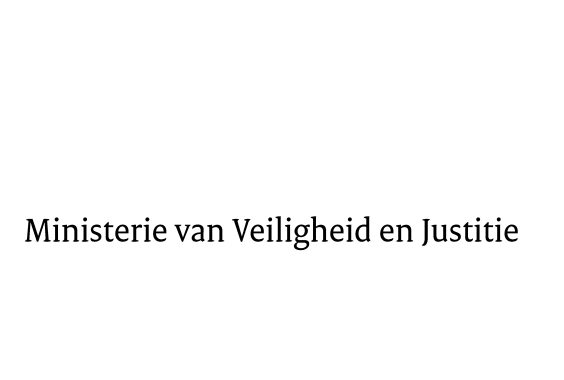 > Retouradres Postbus 20301 2500 EH  Den Haag> Retouradres Postbus 20301 2500 EH  Den HaagAan de Voorzitter van de Tweede Kamer der Staten-GeneraalPostbus 200182500 EA  DEN HAAGAan de Voorzitter van de Tweede Kamer der Staten-GeneraalPostbus 200182500 EA  DEN HAAGDatum16 juni 2016OnderwerpVoorstel van wet tot wijziging van Boek 2 van het Burgerlijk Wetboek ter uitvoering van Richtlijn 2014/95/EU van het Europees Parlement en de Raad van 22 oktober 2014 tot wijziging van richtlijn 2013/34/EU met betrekking tot de bekendmaking van niet-financiële informatie en informatie inzake diversiteit door bepaalde grote ondernemingen en groepen (PbEU 2014, L 330) (34 383)Directie Wetgeving en Juridische ZakenSector privaatrechtTurfmarkt 1472511 DP  Den HaagPostbus 203012500 EH  Den Haagwww.rijksoverheid.nl/venjOns kenmerk762522Bij beantwoording de datum en ons kenmerk vermelden. Wilt u slechts één zaak in uw brief behandelen.